ЗАЯВКА НА ФИНАНСИРОВАНИЕ ГУМАНИТАРНОГО ПРОЕКТАAPPLICATION FOR FUNDING A HUMANITARIAN PROJECT    Тактильно-развивающая среда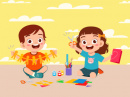          Дидактические настенные панели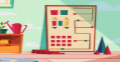   Конструирование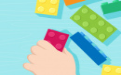                 Сюжетно-ролевые игры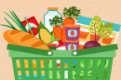 1.Наименование проекта«Мы - вместе»«Мы - вместе»2.Наименование организацииГосударственное учреждение образования «Детский сад № 4 г.Чашники»Государственное учреждение образования «Детский сад № 4 г.Чашники»3.Физический и юридический адрес организации, телефон, факсе-mail211156 ул. Колхозная, 16, г. Чашники, Витебская обл.тел. 8021 33 6 32 52, e-mail: сhash-sad4@tut.by211156 ул. Колхозная, 16, г. Чашники, Витебская обл.тел. 8021 33 6 32 52, e-mail: сhash-sad4@tut.by4.Информация об организацииГосударственное учреждение образования «Детский сад № 4 г.Чашники» - учреждение общего типа. В текущем учебном году в учреждении функционирует 4 группы, из них: одна группа 2-го раннего возраста, 1 группа ясельного, 2 группы дошкольного возраста, которые  по состоянию на 01.01.2023  года посещают 50 воспитанников.Государственное учреждение образования «Детский сад № 4 г.Чашники» - учреждение общего типа. В текущем учебном году в учреждении функционирует 4 группы, из них: одна группа 2-го раннего возраста, 1 группа ясельного, 2 группы дошкольного возраста, которые  по состоянию на 01.01.2023  года посещают 50 воспитанников.5.Руководитель организацииДубинец Наталья Алексеевна, заведующий, тел. 8021 33 6 32 52 Дубинец Наталья Алексеевна, заведующий, тел. 8021 33 6 32 52 6.Менеджер проектаПотоцкая Елена Викторовна, заместитель заведующего по основной деятельности, тел. 8021 33 6 32 52Потоцкая Елена Викторовна, заместитель заведующего по основной деятельности, тел. 8021 33 6 32 527.Прежняя помощь, полученная от других иностранных источниковОпыта сотрудничества с иностранными партнерами не имеемОпыта сотрудничества с иностранными партнерами не имеем8.Требуемая сумма25 000 $25 000 $9.СофинансированиеВсе средства спонсораВсе средства спонсора10.Срок проектаВ течение года со дня получения грантаВ течение года со дня получения гранта11.Цель проектаСоздание инклюзивной среды, формирование многофункциональногопространства для детей с разными физическими и интеллектуальными возможностями, снятие социальных и психологических барьеров.Создание инклюзивной среды, формирование многофункциональногопространства для детей с разными физическими и интеллектуальными возможностями, снятие социальных и психологических барьеров.12.Задачи проекта- создание пространственных ресурсов в виде  развивающе-оздоровительных уголков  в основных местах пребывания детей с особенностями психофизического развития: в группе, кабинете учителя-дефектолога, кабинете педагога-психолога, вфизкультурном зале, музыкальном зале, натерритории учреждения дошкольного образования;- создание психологически и экологически комфортной среды для жизнедеятельности детей в учреждении дошкольного  образования;- выявление и раскрытие возможностей детей с особенностями психофизического развития, формирование их социального опыта через оздоровление, сенсомоторное, когнитивное, социально-эмоциональноеразвитие.- создание пространственных ресурсов в виде  развивающе-оздоровительных уголков  в основных местах пребывания детей с особенностями психофизического развития: в группе, кабинете учителя-дефектолога, кабинете педагога-психолога, вфизкультурном зале, музыкальном зале, натерритории учреждения дошкольного образования;- создание психологически и экологически комфортной среды для жизнедеятельности детей в учреждении дошкольного  образования;- выявление и раскрытие возможностей детей с особенностями психофизического развития, формирование их социального опыта через оздоровление, сенсомоторное, когнитивное, социально-эмоциональноеразвитие.13.Детальное описание деятельности в рамках проекта в соответствии с поставленными задачамиДля комфортного пребывания воспитанников с особенностями психофизического развития в учреждении дошкольного образования планируется: - пополнение предметных ресурсов посредством приобретения игровых модулей, физкультурного оборудования, музыкальных инструментов, развивающего дидактического материала;- подготовка мест для развивающе-оздоровительных уголков в группах, в кабинете учителя-дефектолога, педагога-психолога; подготовка места для развивающе-оздоровительного уголка в физкультурном зале, подготовка места для оборудования безбарьерной игровой площадки на территории учреждения образования.Для комфортного пребывания воспитанников с особенностями психофизического развития в учреждении дошкольного образования планируется: - пополнение предметных ресурсов посредством приобретения игровых модулей, физкультурного оборудования, музыкальных инструментов, развивающего дидактического материала;- подготовка мест для развивающе-оздоровительных уголков в группах, в кабинете учителя-дефектолога, педагога-психолога; подготовка места для развивающе-оздоровительного уголка в физкультурном зале, подготовка места для оборудования безбарьерной игровой площадки на территории учреждения образования.14.Обоснование проектаДети с особенностями в развитии зачастую ранимы, обидчивы, чрезмерно эмоциональны. Им присуща нестойкостьинтересов, сниженная мотивация, трудности в общении с окружающими, низкая саморегуляция и самоконтроль. Использование традиционных методов вподобных случаях безрезультатно. Единственный способ – отвлечь внимание ребенка, найти ему интересное, активное двигательное занятие, организовать место, где бы ребенок мог получить заряд положительных эмоций в нейтральной обстановке, а также развить и реализовать свой потенциал.В  условиях интегрированного обучения особое внимание к организации образовательной среды идет на пользу не только детям с особенностями в развитии, но и всем воспитанникам учреждения дошкольного образования.Дети с особенностями в развитии зачастую ранимы, обидчивы, чрезмерно эмоциональны. Им присуща нестойкостьинтересов, сниженная мотивация, трудности в общении с окружающими, низкая саморегуляция и самоконтроль. Использование традиционных методов вподобных случаях безрезультатно. Единственный способ – отвлечь внимание ребенка, найти ему интересное, активное двигательное занятие, организовать место, где бы ребенок мог получить заряд положительных эмоций в нейтральной обстановке, а также развить и реализовать свой потенциал.В  условиях интегрированного обучения особое внимание к организации образовательной среды идет на пользу не только детям с особенностями в развитии, но и всем воспитанникам учреждения дошкольного образования.15.Деятельность после окончания проектаРеализация проекта поможет воспитанникам с особыми образовательными потребностями болееполноценно реализовать свой потенциал в условиях учреждения дошкольного образования. Кроме того, вместе с детьми с особенностями психофизического развития все воспитанники смогут пользоваться этимуникальным ресурсом, что еще раз подтверждает идею доступности инклюзивного образования.16.Бюджет проекта25 000 $1.Project name"We are together""We are together"2.Name of the organizationState educational institution "Kindergarten No. 4 of Chashniki"State educational institution "Kindergarten No. 4 of Chashniki"3.Physical and legal address of the organization, phone, Fax-mail211156 st. Kolkhoznaya, 16, Chashniki, Vitebsk regionTel. 8021 33 6 32 52,e-mail: сhash-sad4@tut.by211156 st. Kolkhoznaya, 16, Chashniki, Vitebsk regionTel. 8021 33 6 32 52,e-mail: сhash-sad4@tut.by4.Information about the organizationState educational institution "Kindergarten No. 4 of Chashniki" - an institution of a general type. In the current academic year, the institution has 4 groups, of which: one group of the 2nd early age, 1 group of toddlers, 2 groups of preschool age, which, as of 01.01.2023, are attended by 50 pupils.State educational institution "Kindergarten No. 4 of Chashniki" - an institution of a general type. In the current academic year, the institution has 4 groups, of which: one group of the 2nd early age, 1 group of toddlers, 2 groups of preschool age, which, as of 01.01.2023, are attended by 50 pupils.5.Head of organisationDubinets Natalya Alekseevna, manager, tel. 8021 33 6 32 52Dubinets Natalya Alekseevna, manager, tel. 8021 33 6 32 526.Project managerPototskaya Elena Viktorovna, deputy head for core activities, tel. 8021 33 6 32 52Pototskaya Elena Viktorovna, deputy head for core activities, tel. 8021 33 6 32 527.Previous assistance received from other foreign sourcesWe have no experience of cooperation with foreign partnersWe have no experience of cooperation with foreign partners8.Required amount25 000.00$25 000.00$9.Co-financingAll sponsor fundsAll sponsor funds10.Project realization period Within a year from the date of receipt of the grant Within a year from the date of receipt of the grant11.Objective of the projectCreation of an inclusive environment, formation of a multifunctionalspaces for children with different physical and intellectual abilities, removal of social and psychological barriers.Creation of an inclusive environment, formation of a multifunctionalspaces for children with different physical and intellectual abilities, removal of social and psychological barriers.12.Project objectives- creation of spatial resources in the form of developmental and health-improving corners in the main places where children with special needs of psychophysical development stay: in a group, in the office of a teacher-defectologist, in the office of a teacher-psychologist, ingymnasium, music hall,territory of preschool education institution;- creation of a psychologically and environmentally comfortable environment for the life of children in a preschool education institution;- identification and disclosure of the capabilities of children with special needs of psychophysical development, the formation of their social experience through rehabilitation, sensorimotor, cognitive, socio-emotionaldevelopment.- creation of spatial resources in the form of developmental and health-improving corners in the main places where children with special needs of psychophysical development stay: in a group, in the office of a teacher-defectologist, in the office of a teacher-psychologist, ingymnasium, music hall,territory of preschool education institution;- creation of a psychologically and environmentally comfortable environment for the life of children in a preschool education institution;- identification and disclosure of the capabilities of children with special needs of psychophysical development, the formation of their social experience through rehabilitation, sensorimotor, cognitive, socio-emotionaldevelopment.13.Detailed description of the activities within the project in accordance with the assigned tasksFor a comfortable stay of pupils with special needs of psychophysical development in the institution of preschool education, it is planned:- replenishment of subject resources through the acquisition of game modules, physical education equipment, musical instruments, developing didactic material;- preparation of places for developing and improving corners in groups, in the office of a teacher-defectologist, teacher-psychologist; preparation of a place for a developing and health-improving corner in a sports hall, preparation of a place for equipping a barrier-free playground on the territory of an educational institution.For a comfortable stay of pupils with special needs of psychophysical development in the institution of preschool education, it is planned:- replenishment of subject resources through the acquisition of game modules, physical education equipment, musical instruments, developing didactic material;- preparation of places for developing and improving corners in groups, in the office of a teacher-defectologist, teacher-psychologist; preparation of a place for a developing and health-improving corner in a sports hall, preparation of a place for equipping a barrier-free playground on the territory of an educational institution.14.Justification of the projectChildren with developmental disabilities are often vulnerable, touchy, overly emotional. They are unstableinterests, reduced motivation, difficulties in communicating with others, low self-regulation and self-control. The use of traditional methods insuch cases to no avail. The only way is to divert the attention of the child, find him an interesting, active motor activity, organize a place where the child could get a charge of positive emotions in a neutral environment, as well as develop and realize his potential.In the context of integrated learning, special attention to the organization of the educational environment is beneficial not only for children with special needs, but also for all pupils of preschool education institutions.Children with developmental disabilities are often vulnerable, touchy, overly emotional. They are unstableinterests, reduced motivation, difficulties in communicating with others, low self-regulation and self-control. The use of traditional methods insuch cases to no avail. The only way is to divert the attention of the child, find him an interesting, active motor activity, organize a place where the child could get a charge of positive emotions in a neutral environment, as well as develop and realize his potential.In the context of integrated learning, special attention to the organization of the educational environment is beneficial not only for children with special needs, but also for all pupils of preschool education institutions.15.Post-project activitiesThe implementation of the project will help pupils with special educational needs moreto fully realize their potential in the conditions of preschool education institutions. In addition, together with children with special needs of psychophysical development, all pupils will be able to use thisa unique resource, which once again confirms the idea of ​​the availability of inclusive education.16.Project budget25 000 $